LISTA DE PRESENÇA DA 130ª REUNIÃO PLENÁRIA ORDINÁRIA DO CAU/MT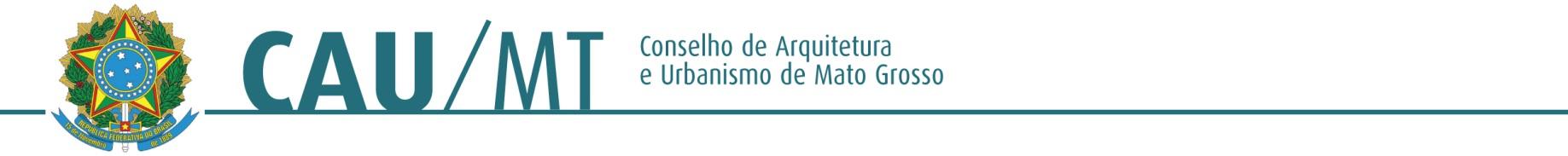 Data: 10/12/2022 (08h)Local: híbrida – presencial e Microsoft TeamsInício: 8h25minFim: _________PAUTA:Verificação de quórum;Execução do Hino Nacional Brasileiro;Leitura e discussão da pautaDiscussão e aprovação da ata:Comunicações:Comunicado de faltas;Comunicado da homenagem ao Dia do Arquiteto;Coordenadores das Comissões Permanentes e Especiais de 2022:Comissão de Organização, Administração, Planejamento, e Finanças – CAF – Coordenador: Alexsandro Reis;Comissão de Ética e Disciplina – CED – Coordenadora: Vanessa Bressan Koehler;Comissão de Ensino e Formação – CEF – Coordenadora: Cássio Amaral Matos;Comissão de Exercício Profissional – CEP – Coordenadora: Elisângela Fernandes Bokorni;Comissão de Política Urbana e Ambiental – CEPUA – Coordenadora: Weverthon Foles Veras;Presidente: André Nör.Conselheiro Federal representante do Estado de Mato Grosso;Comunicado dos Conselheiros.Ordem do dia:Assuntos de Interesse Geral e Encerramento.NºPROTOCOLOINTERESSADOASSUNTOSETOR7.11057563/2020SigiloProcesso De Ética E DisciplinaCED CAU/MT7.2808859/2019SigiloProcesso De Ética E DisciplinaCED CAU/MT7.3814187/2019Yanagawa ConstrutoraPorcesso De FiscalizaçãoCEP CAU/MT7.41523995/2022ARQUITETOS E URBANISTASMemo 22.05.001/CtecCEP CAU/MT7.51649378/2022CAU/MTPlano De Trabalho 2023CED CAU/MT 7.61624345/2022CAU/MTPlano De Trabalho 2023CAF CAU/MT 7.71649385/2022CAU/MTPlano De Trabalho 2023CEPUA CAU/MT 7.81649363/2022CAU/MTCalendário De Reunião Das ComissõesPRES7.91649367/2022CAU/MTCalendário De Reunião PlenáriaPRESFUNÇÃOFUNÇÃONOMENOMEASSINATURAASSINATURAHORAPresidente Presidente André NörAndré NörConselheiro (a) SuplenteConselheiro (a) SuplenteEnodes Soares FerreiraEnodes Soares FerreiraConselheiro (a) TitularConselheiro (a) TitularAlexsandro ReisAlexsandro ReisConselheiro (a) TitularConselheiro (a) TitularWeverthon Foles VerasWeverthon Foles VerasConselheiro (a) TitularConselheiro (a) TitularThiago Rafael PandiniThiago Rafael PandiniConselheiro (a) TitularConselheiro (a) TitularKaren Mayumi MatsumotoKaren Mayumi MatsumotoConselheiro (a)  TitularConselheiro (a)  TitularThais BacchiThais BacchiConselheiro (a) TitularConselheiro (a) TitularMaristene Amaral MatosMaristene Amaral MatosConselheiro (a) TitularConselheiro (a) TitularVanessa Bressan KoehlerVanessa Bressan KoehlerConselheiro (a) TitularConselheiro (a) TitularCassio Amaral MatosCassio Amaral MatosConselheiro SuplenteConselheiro SuplenteAlmir Sebastião Ribeiro de SouzaAlmir Sebastião Ribeiro de SouzaAssessor JurídicoAssessor JurídicoVinicius Falcão de ArrudaVinicius Falcão de ArrudaAssessora da Presidência e ComissõesAssessora da Presidência e ComissõesThatielle BadiniThatielle BadiniAssistente AdministrativoAssistente AdministrativoAna Carolina Yousef CubasAna Carolina Yousef CubasGerente GeralGerente GeralLucimara Lucia Floriano da FonsecaLucimara Lucia Floriano da FonsecaAssessora JurídicaAssessora JurídicaJane MachadoJane Machado